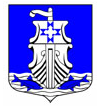 Совет депутатовМуниципального образования«Усть-Лужское сельское поселение»Муниципального образования«Кингисеппский муниципальный район»Ленинградской области (третьего созыва)РЕШЕНИЕ28 апреля 2017 года №  187от  07 июня 2010 года    №  88Рассмотрев представленный проект и руководствуясь Федеральным законом от 06.10.2003 №131-ФЗ «Об общих принципах организации местного самоуправления в Российской Федерации», Областным законом Ленинградской области от 13.10.2006 №116 «О наделении органов местного самоуправления муниципальных образований Ленинградской области в сфере административных правонарушений» (в ред. от 03.11.2016),Областным законом Ленинградское области от 02.07.2003 №47-оз «Об административных правонарушениях», Уставом МО «Усть-Лужское сельское поселение», Совет депутатов «Усть-Лужское сельское поселение»РЕШИЛ:   Внести в Решение Совета депутатов  от 12.09.2011 № 187«Об утверждении Положения об административной комиссии МО «Усть-Лужское сельское поселение» следующие изменения м дополнения:1.1. Абзацы 4 подпункта 2.2 пункта 2 исключить и абзац 3 новой редакции следующим содержанием: «Персональный состав комиссии, а также председатель, заместитель председателя определяются главой администрации МО «Усть-Лужское сельское поселение» и утверждается постановлением администрации МО «Усть-Лужское сельское поселение»1.2. Подпункт 2.3 пункта 2 изложить в новой редакции следующим содержанием:«Председатель, заместитель председателя и члены комиссии осуществляют свою деятельность на безвозмездной основе. Ответственный секретарь комиссии осуществляет свою деятельность на постоянной основе и является муниципальным служащим».1.3. В подпункте 4.14 пункта 4 слово «тридцати» исключить и заменить словом «шестидесяти».2. Решение опубликовать в средствах массовой информации и в сети Интернет на официальном сайте администрации МО «Усть-Лужское сельское поселение»3.Решение вступает в силу после официального опубликования.Глава МО «Усть-Лужское сельское поселение»		                  	Ж.Р.Никифорова